Certifico que 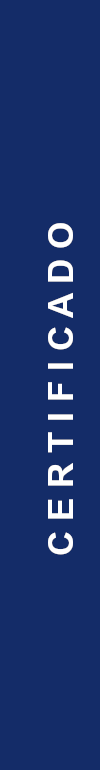 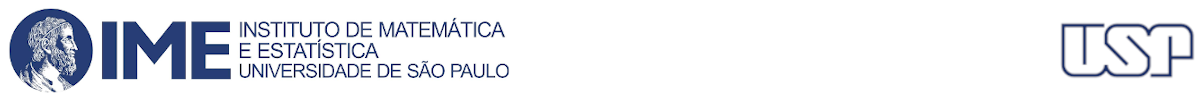 <<  nome do interessado  >>portador(a) do RG nº << rg >>, participou do treinamento “<< nome do treinamento >>”, oferecido pela << nome da área >>  do Instituto de Matemática e Estatística da Universidade de São Paulo, em formato << presencial / on-line / híbrido>> , no dia << data >>, com carga horária de << número >> horas. São Paulo, << dia >> de << mês >>  de << ano >><< Nome do responsável pelo treinamento >> << Titulação / Função >> 